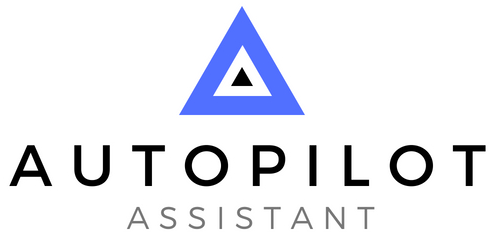 AutoPilot Assistant. LLCwww.autopilotassistant.com1-888-976-6331Recurring Payment Authorization FormSchedule your payment to be automatically deducted from your bank account, or charged to your Visa, MasterCard, American Express or Discover Card.  Just complete and sign this form to get started!Recurring Payments Will Make Your Life Easier:It’s convenient (saving you time and postage)Your payment is always on time (even if you’re out of town), eliminating late chargesHere’s How Recurring Payments Work:You authorize regularly scheduled charges to your checking/savings account or credit card.  You will be charged the amount indicated below each billing period.  A receipt for each payment will be emailed to you and the charge will appear on your bank statement as an “ACH Debit.”  You agree that no prior-notification will be provided unless the date or amount changes, in which case you will receive notice from us at least 10 days prior to the payment being collected.Please complete the information below:I ____________________________ authorize AutoPilot Assistant. LLC to charge my credit card      	                                          (full name)

indicated below for 99.00 on the first of each month for payment of my Backoffice Services. Billing Address	____________________________		Phone#	________________________City, State, Zip ____________________________	               Email	________________________	       Checking/ Savings Account		     		      Credit CardSIGNATURE 								DATE 				 Legal TermsI understand that this authorization will remain in effect until I cancel it in writing, and I agree to notify AutoPilot Assistant. LLC in writing or via telephone of any changes in my account information or termination of this authorization at least 15 days prior to the next billing date. If the above noted payment dates fall on a weekend or holiday, I understand that the payments may be executed on the next business day. For ACH debits to my checking/savings account, I understand that because these are electronic transactions, these funds may be withdrawn from my account as soon as the above noted periodic transaction dates. In the case of an ACH Transaction being rejected for Non Sufficient Funds (NSF) I understand that AutoPilot Assistant. LLC may at its discretion attempt to process the charge again within 30 days, and agree to an additional $15 charge for each attempt returned NSF which will be initiated as a separate transaction from the authorized recurring payment. I acknowledge that the origination of ACH transactions to my account must comply with the provisions of  law.  I certify that I am an authorized user of this credit card/bank account and will not dispute these scheduled transactions with my bank or credit card company; so long as the transactions correspond to the terms indicated in this authorization form.   Checking            SavingsName on Acct 	____________________Bank Name 	____________________Account Number	____________________Bank Routing #	____________________Bank City/State	____________________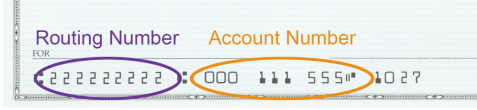  Visa                      MasterCard   Amex                    DiscoverCardholder Name	_________________________Account Number	_________________________Exp. Date             ____________  